Senate Minutes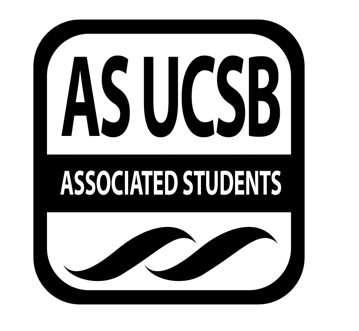 Associated Students3 October 2018Flying A Room in the UCen Minutes/Actions recorded by: Isabella Liu & Yasmine IbrahimCALL TO ORDER by Steven Ho , INTERNAL VICE PRESIDENT at 6:37 pm	A) MEETING BUSINESSA-1) Roll CallA-2) Excused Absences 	Sydney Karmes-Wainer for the Entire Quarter	Yara Khamis for the Entire Quarter	Carla Cernat for the Entire Quarter	Yash Nagpal until 7:15PM MOTION/SECOND: Chohan/CornejoMotion language: motion to bundle and approve excused absences ACTION: Vote: CONSENT  Vote Taken: 6:38 PM	A-3) Acceptance of Proxies	Rose Ettleson for Sydney Karmes-Wainer for the Entire Quarter	Emily Quach for Yara Khamis for the Entire Quarter	Noah Fleischman for Carla Cernat for the Entire Quarter MOTION/SECOND: Toubian/SolomonMotion language: motion to bundle and approve proxies ACTION: Vote: CONSENT  Vote Taken: 6: 38 PM*Moved here at 6:40MOTION/SECOND: Chohan/UribeMotion language: motion to add Theresa Aromin as a proxy after 7:30PM ACTION: Vote: CONSENT  Vote Taken: 6: 41 PMCarlton-Carew: Point of informationThere are microphones on either side of us that are recording us at all timesMOTION/SECOND: Carlton-Carew/UribeMotion language: motion to resume the orders of the day  ACTION: Vote: CONSENT  Vote Taken: 6: 41 PM*Moved here 7:36MOTION/SECOND: Proxy Rose/NagpalMotion language: motion to resume the orders of the dayACTION: Vote: CONSENT  Vote Taken: 7:37 PMB) External ReportsB-1) Chancellor’s Representative-B-2) UCPD Representative-B-3) GSA Representative-B-4) University Center Governance Board Representative-B-5) IVCSD Representative-C) New Business 	100318 -11 A Bill Updating the Legal Code of the AS Lobby Corp		Palmerin – UribePalmerinYield to tomUribe Yield to tomTomI am one of the co-chairs of lobby corpsI’m here to present on the creation of new programLegislative research director fellowshipThree goalsEmpower dedicated members to gain hands on research experienceProduce research proposalCreate realistic timeline for project completionIt begins in winter quarterFirst years and transfer students don’t have to wait 9 months for a leadership roleProgram require final reportProgress on their projectNext steps neededNext cycle of students will build on thisFellows will receive an honorariaAssist those of diverse backgroundsThank you to Senators Palmerin and Uribe for crafting this programI ask the senators to support this billMOTION/SECOND: Cornejo/BrisenoMotion language: motion to send this bill to internal affairs ACTION: Vote: CONSENT  Vote Taken: 6:45 PM	100318 – 12 A Resolution Directing the A.S. Executive Director to Grant Access to EVPSA Funds to the Campaign Organizing Director and the Legislative Liaison for the 2018-19 Fall Responsibilities		Nagpal – OrnelasNagpal: AbsentOrnelasYield to student speaker Alex GessesseAlexandra GessesseThis resolution was written because we don’t have an EVPSANow that the school year has started, I am the campaign organizing directorWe have been trying to navigate reimbursementsPeople can’t get their money back because we (Madeline and myself) can’t sign off on itMadeline is the legislative liaison and we are the representativesWe attend UCSA meetingsOn vacancy of EVPSAThis resolution is very similar to the resolution passed in the summerThe EVPSA can choose to remove us after appointmentEverything will go back to restorative justiceThe reason we put Madeline on it as well is because it requires two signaturesMOTION/SECOND: Funk/Proxy RoseMotion language: motion to send this resolution to immediate considerationACTION: Vote: CONSENT  Vote Taken: 6:50 PM	Fall Special Elections BallotChair of the Elections Board: John Paul RentariaWe just finished declaration candidacyWe only have one candidateWrite-ins have deadline until SundayThey can run but they just won’t be on the ballotIf you know anyone who wants to run, they still canProxy RoseIf there is only one candidate, what is the procedure?John Paul ResponseStill run as a normal 16% at least must voteCarlton-CarewIs the ballot closedJohn Paul ResponseYesIt’s just one candidateIf someone wanted to run, would it have to be a write in?John Paul ResponseYesOrnelasWhat would happen if we don’t meet voter threshold?John Paul ResponseWe devised a plan: if we don’t need voter threshold, we have at least one week to extend voting date and if we still don’t reach it by the end of 5th week, the EVPSA office will be vacantUribeIf there are no candidates, would the Elections board follow that strict code even thought there’s only one candidate?John Paul ResponseYesAdamWhat is your plan to get that voter threshold?John Paul ResponseAdvertise itFlyers are already doneAfter today there should be things on social mediaGo to hall councils to get the Freshmen to voteProxy NoahIs there is anything the senators can do to advertise thisJohn Paul ResponseYou can reach out to you own little circlesMOTION/SECOND: Proxy Rose/BettencourtMotion language: motion to table this for a weekACTION: Vote: CONSENT  Vote Taken: 6:55 PMD) PUBLIC FORUM-Alexandra GessesseMOTION/SECOND: Ornelas/PerezMotion language: motion to give the speaker two more minutes ACTION: Vote: CONSENT  Vote Taken: 6:56 PMWanted to speak more about the EVPSA officeIn the resolution you gave the powers to those like the EVPLA, president, etc. to choose the positionsRight now, we are functioning without the EVPI wanted to make myself available to you allI wanted to interact with all of you, thank you for posting your office hoursI would like to see how you are involved and how I can streamline the office into those positionsMadeline is going to be focused on legislative informationThe office is in kind of a rutI’m asking for your helpNow that voter registration is out there, we can really push thisRacial justice now (Perfect Night) that helped us to bring and extra 20 studentsWants to work with FnB Chohan: What is the best way to contact you?Alexandra Gessesse ResponseAGESSESSE@UCSB.EDU760-792-7264SolomonIf you are interested in linking back together with your high schools, I am the liaison for SIRRC and I can help you with that*Senator Nagpal joined 7:06LaDonte KingMOTION/SECOND: Ornelas/ChohanMotion language: motion to give the speaker 5 more minutes ACTION: Vote: CONSENT  Vote Taken: 7:06 PMI know a couple companies who will donate upward of 5200 dollars toward your academic improvementNo one has ever taken me up on itYour academic excellence is of the utmost importanceAS Main has been closed for carpet cleaningWe are instituting a culture of cleanlinessStarting with eh cleaning of the carpetsThe expectations of cleanlinessWe are tying cleanliness to our wellnessAlso tied to productivityWe will not be living in filth and mess in AS MainEvery hour on the hour there is going to be a bell that will go offWhat is going to happen is that we will just have to clean upWhoever is in AS min at the 50 min mark to top of the hour will be straightening upWindows outside senate windows must be closedRacoons can come in and do whateverBy the end of these week, please set up an appointment to set up your AS email addressMust make appt with Carmen or Sean that will allow you to get onto SLACK Your work will be run through your AS email addressLegislative processAny legislation that is introduced must be sent through HollyA check to make sure that everything is in that legislationMOTION/SECOND: Funk/HernandezMotion language: motion to give the speaker 4 more minutes ACTION: Vote: CONSENT  Vote Taken: 7:13 PMThere has been legislation that wasn’t run through your BCUs Caused a stirWe have been working to mend the gap between you and your BCUSCOCOut of the same office as youWorking with all of the BCUs you liaison withThey are in desperate need Communication with your BCUsImploring you to connect with COC with events that they are doingThey are an arm for you and vice versaAS Leadership weekendWe are asking you to be present this weekendThere will be a lot of great informationAS actually funds half of AS/OSL leadership retreatThe afternoon of Saturday and Sunday, it’s all the summitTon of content that will be fun and engaging that will allow you to get a good look and grasp of what is going on in ASNetwork and be able to build some bridgesHuge for your workYou are coming back when there are a lot of clashesYou all have the power to shift that literally this weekend is an opportunity for you to do thisConnecting with the people who put you in those seatsAdamWhere is the summit this weekend?LaDonte King ResponseIn Corwin PavilionThere will be food!Networking cheese and crackers in the afternoonBreakfast and lunch on SundayToubianIf we need to pop in and out is that allowed?LaDonte King ResponseYes, do itUribeIf for Saturday we remark that we will be there, but we have family members, is it okay that we are a little late?LaDonte King ResponseYesFor the AS/OSL one, is it still open?LaDonte King ResponseYesFunkWhat time does it start?LaDonte King ResponseAS/OSL: 8-1:30 (registration start at 8)SaturdayASONE leadership1:30-5:30 on SaturdaySunday: 9-4:30Carlton-CarewThe 4.0 gpa: is this collectively or individually?LaDonte King ResponseI know individuals who are always looking to donate money and U have floated it past several business peopleGive students money for their gradesIt is not in place, but it is an opportunityFor the 4.0 that has been my personal challenge to senateProxy RoseWhen is main open?LaDonte King ResponseTomorrowSolomonOn the behalf of the association, thank youWho else helped for the summits?LaDonte King ResponseMarilyn DukesDianna Collins PuenteSarah SiedschlagRayshawn GrimesAle MuroJalia Carelton CarewRachel NgGrecia MartinezMarisol (staff member in CAB)TakeuchiIs there a dress code for the summit?LaDonte King ResponseNo but you still want to be presentable You’ll be interacting with your constituentsHolly MayesMOTION/SECOND: Perez/BrisenoMotion language: motion to give the speaker 5 more minutes ACTION: Vote: CONSENT  Vote Taken: 7:26 PMI am your legislative liaisonI manage your legal codeI also advice your external and internal committees and COCUpdates about legal codeYou all should have received a pdf of the legal codeAdditionally, if you look in the back corner, there are hard copies of the legal code please take oneAs many of you have shared with me, you have experienced some frustrations about the legal codeOur government affairs would love to create a working group that tackles some of these larger changesIf anyone is interested in creating a working committee or a resolution, we would love any feedback or work into thatJust reach out to usI am in the same office as LaDonteTo touch on the legislative processIn conjunction with IT we are looking to transition away from the hard copy It makes sure that we have the right version of everythingIf it’s an electronic version, it can allow you all to share Your team and group can edit in real time and track the changesDeveloping that a little more with UT If you’re looking to send bills and resolutions to our office and to your chair’s office, it would be helpful to reach out to me if you don’t have the bill template and then we can upload that all to google drive and so we can mallow people to make any changesFor anyone in the future looking to send bills and resolutions our wayThere will be some trainings that will be conducted in AS minMinute taker trainingTuesdays and Wednesday 2-3 PMLegislative process trainingBy requestReach out to HollyUpdates on COCThey are going to be doing some “learn smore about AS” on Friday 10/5 from 1-2:30 in the arborThey are good resource for connecting with BCUsTabling at pardall carnival 10/13 12-4ChohanWhen you say to go to one of these events, are we doing anything there as senators?Holly Mayes ResponseNo, they just want people to come and say helloThe purpose is the recruit and outreachNetwork with you but you wouldn’t necessarily be workingAdamWho is the student leader and how can we contact them?Holly Mayes ResponseInternal chair: MiriamExternal Chair: JessicaLook in the directoryUribeCan you repeat the time and days for the minute taking?Holly Mayes ResponseEvery T and R 2-3 PMFor the legislative process training, if I am reaching out to you and I am the only one, can I do this? Do you want a group?Holly Mayes ResponseNo. only recommend group of Robert’s rule of orderBencohenWhat is your email?Holly Mayes Responsehollym@as.ucsb.eduMOTION/SECOND: Nguyen/BrisenoMotion language: motion to move back to proxies ACTION: Vote: CONSENT  Vote Taken: 7:36 PM*Moved here 7:37Aaron JonesMOTION/SECOND: Uribe/BettencourtMotion language: motion to give the speaker four more minutes ACTION: Vote: CONSENT  Vote Taken: 7:37 PMBefore travelling some time ago, I met this elder who said that it’s important to greet people when you travelI am the director for the education programI was with AS for almost 14 yearsI am also an alum of UCSBI have been affiliated with the campus for almost 30 yearsI wanted to communicate to you that I am I resource for youI actually sat in your seats and also had other roles in ASYou have a lot of resourcesDon’t shy away from those resourcesMany of these resources you’re paying forI acknowledge that this is the first time you’ve been in this room as a senate, congratulationsI am a resource for youAlthough we focus on first gen students and students of low socioeconomic programs, every student can be an EOP studentCome for walk-ins or make an appointmentWe are working to expand our abilitiesI also want to do something and remind you of timeNext month you will be halfway through your termThese next 6 months will go by so fast You don’t have time to reinvent the wheelSometimes our role is not to reap the fruit but rather to plant the seed or water and protect the plantThink of it in terms of a broader scopeIf there are senators willing to work with us to create a task force to look at expanding emergency fundsBrisenoWhat is your best advice for us in making projects that are long-lasting and see some change that isn’t lost?Aaron Jones ResponseA lot of people try to do a lot because there is no shortage of things to be doneFocus on one or two things to do and do itThere is no shortage of things to do but focus on what you’re most passionate about and support others in their passionsPalmerinWhat is your email?Aaron Jones ResponseAARONJONES@UCSB.EDUCornejoDo you have any office hours?Aaron Jones ResponseI haven’t set any yetJust email meDo you think it’ll ever be possible to bridge the gap between OSL and AS groups?Aaron Jones ResponseThe gap maybe more perceptual and actualThere is overlapYes Encourage you to step out of your comfort zone but engage with everyone across the aisleOrnelasHave you ever seen a time when GSA and As had a stronger connection than right now?Aaron Jones ResponseIt ebbs and flows There have been times when it’s been very challenging but then other times it’s been really goodJohn Paul RenteriaJust wanted to emphasize one thing for write-insThey have to follow all election regulations and policiesThe requirements that they have to go through are as followsRegistered studentEnrolled in 6 units in spring and fallAt least 1 quarter residencyCandidate forums are this Friday Hub at 11 AME) Acceptance of AgendaMOTION/SECOND: Ornelas/UribeMotion language: motion to move the appointment of Justin Nilsen to a discussion item ACTION: Vote: CONSENT  Vote Taken: 7:55 PMMOTION/SECOND: Funk/OrnelasMotion language: motion to accept the agenda ACTION: Vote: CONSENT  Vote Taken: 7:55 PMF) Consent Calendar-G) Action Items100318 – 12 A Resolution Directing the A.S. Executive Director to Grant Access to EVPSA Funds to the Campaign Organizing Director and the Legislative Liaison for the 2018-19 Fall Responsibilities Marisela MarquezThere is a general need in this resolution and the previous oneI need a thorough minutes of all the decisions made with the prior resolution as backupI don’t know if you want to do that by adding something or just putting it in minutesThe association needs thisNeeds the minutes of the previous resolution and to this oneMOTION/SECOND: Proxy Noah/Proxy EmilyMotion language: motion to pass the resolution with stipulation that Senate receives all summer EVPSA minutes regarding financial matters ACTION: Vote: CONSENT  Vote Taken: 7:58 PMG-1) Immediate Consideration***moved here at 10:29 PM***Solomon: I reserve my right; judicial council is equal to supreme court and we should treat it with more consideration and seriousness. Motion language: motion to table appointment of Justin to next weekMOTION/SECOND: Uribe/BrisenoACTION: Vote: CONSENT Vote Taken: 10:30 PMMotion language: motion to resume the orders of the dayMOTION/SECOND: Funk/BrisenoACTION: Vote: CONSENT Vote Taken: 10:30 PMG-2) Old Business-H) Recess-MOTION/SECOND: Toubian/CornejoMotion language: motion for a 10 minute recess ACTION: Vote: CONSENT  Vote Taken: 7:59 PM*Resumed orders of the day 8:10I) ASUCSB ReportsI-1) Administrative Committees-I-2) Boards and Commissions-I-3) Unit Reports-I-4) President’s Cabinet Report -I-5) Executive Director’s Report-Executive Director’s Report: (For Full Report See Exhibit A)Marisela MarquezThere was a time where this body was called leggiesI came up with a token of appreciation for each leggyGiving legosThis became my little gift to you onOver time, the ironic part is that people who are former senators will keep this legoI continue to try to find legos and find this to give to y’allThe point of these legos are that all the work that you’re doing is interlocking and intended to be working together and in no time or place can anyone do substantial work by your selfThere is a tangible manifestation of what you are to each otherPlease make sure to pass them around I am passing out the report for todayNot meant to be comprehensiveThe report begins with personnelMOTION/SECOND: Cornejo/SolomonMotion language: motion to give the speaker 6 more minutes ACTION: Vote: CONSENT  Vote Taken: 8:21 PMMOTION/SECOND: Proxy Rose/BrisenoMotion language: motion to give the speaker 4 more minutes ACTION: Vote: CONSENT  Vote Taken: 8:27 PMMOTION/SECOND: Uribe/Proxy RoseMotion language: motion to give the speaker 3 more minutes ACTION: Vote: CONSENT  Vote Taken: 8:31 PMUribeIs that funding for this issue coming from within the association or the funds they’ve raised themselves (Undocuqueer)?Marisela ResponseI’m funding myself out of my officeCornejoWhat was the issue on the question of our nonprofit statusMarisela ResponseWhen I started working here, they didn’t file their 990s for a long timeThe reason they haven’t been doing this is bc our tax exemption was granted to us back when AS and UCen was the sameThe chancellor in the 80s separated the two (put As under students affairs)People thought the university was going to be filing under their behalf for the ucen governance board and the ASNo one discovered it until I was hired We started looking into it and it took 9 years to get an answer from the IRS that we don’t have to file a 990sWhy don’t we have to file a 990?Marisela ResponseFrom 1960-2018 rules have changedIf rule is derivative form government, we don’t have to file this Took all this year to prove that we are derivative form the state constitutionProxy NoahSo from now on we will no longer have to file 990sMarisela ResponseWe were filing 990s because every other nonprofit in the state of California has to do thatIn CA, the UC system is in the state of CA constitution and the powers granted to this entity is derivative of thatIs there going to be a system to see what goes on?Marisela ResponseAudit system; there will be reports of financials and controlsCornejoWhat are some difficulties you faced when hiring new student workers when using the UCPath?Marisela ResponseSo far I haven’t even gotten into the hurdles bc it started ThursdayThe only thing I can see is going to be timeI’ve always been able to hire folks an work right awayTravel forms: would you be considering having not just senate be part of committee but students and student leaders?Marisela ResponseYesWe are looking for task force or something to create something togetherRequiring travel to undergo a workshopBrooke requested that all travel include staff attendanceUribeRegarding travel and whatnot, I personally think that having some wort of adviser is beneficial. Would you be willing to come on Monday or get in contact with the delegation leaders so you can relay the new info and policies to QComm?Marisela ResponseYesJust tell me where and when, if I can be there then I will be thereCornejoHow will you be selecting students for this committee?Marisela ResponseCome to chair and you all for doing thisIt should be led by your first or second pro temp and few of your senators Will require substantial policy changesThis would be a bill for AS legal code?Marisela ResponseIt would impact standing policies and proceduresIt would even approve bylaw changesThere aren’t enough principles to match the changing terrain when it comes to travelI-6) Executive Officers’ Report –President: Brooke KopelWelcome to your first senate meeting of the yearContact info: 805-551-5862President@as.ucsb.eduOffice hoursT 10-6 in my officeThe bike situation that’s been happening outside CampbellBike racks being removed and bikes being impoundedPut me in contact with Leslie under Admin servicesThere is a new contractor doing workBuilding new engineering hallWhere bike racks are where the utility lines areThink will be going on for 13 more daysTomorrow morning they are planning to put 160 ft of new bike paths in Cheadle hall corridorBike patch closure by Campbell hallWorking on getting office togetherLooking for DREAM scholar coordinatorIntroduce Chief of Staff Louis SorianoOffice hours: T 1-5 in AS Main415-858-4935LSORIANO@UCSB.EDUThe motto and vision my office has is quality of work over quantity of workMentality of tackling important things and projects on campusSending out list of email about hisWant orgs to come to me for projects if they want to be workingAlready have projects but don’t know where to go withWorking with SASA on various asksWorking on consent campaign Focusing on the way we talk about consentDirectly talking about itThey think it’s now being viewed as this awkward thingLooking for 4 student resp for UCen governance boardSending out application through student life tomorrow or the next dayIf you know anyone point them my wayJudicial council updatesJustin Nilsen’s Judicial Council Report: (For Full Report Refer to Exhibit B) Last year all members minus one was graduatedOnce you’re appointed, you are on it for your entire college careerI want to make sure the best and fairest people are appointedMOTION/SECOND: Funk/Proxy EmilyMotion language: motion to give the speaker 5 more minutes ACTION: Vote: CONSENT  Vote Taken: 8:53 PMIt takes time to find the right people to be on judicial councilSince people graduated, I looked back at the COC applications and looked to see if there were any applications there for judicial council and if I saw any, I reached out to those studentsThen there was one student who reached out to execs but didn’t hear back from anyoneI finally though the best way to be as democratic and transparent was to go through COCNew application That application closed a couple weeks agoI will interview the ones that COC recommends to me and send mine to youGo to the AS/OSL retreatIn 2 weeks on 24th: UPOPWe talk to Jennifer about important issues that students are facingAdamI’m curious that the university put so many hopper bikes on campus but didn’t address the bike racksPresident ResponseI will look into that because that’s the first concern someone’s brought upSee if university will accommodateCornejo: point of informationThey are not allowed to be parking inside the racksToubianYou rent a bike and you can technically leave them whereverYou’re supposed to drop them off by podsUsually they’re by dorms or in IVProxy RoseYou took this new process through COC with Justin?President ResponseHe applied before this new process was implementedAre there a lot of cases judicial council is facing right nowPresident ResponseRight now judicial council has 3 cases on their desk but I don’t know much about those casesInner judicial council thingGetting enough people on judicial council so they can meet quorum and meetCornejoIs there a stipend for the governance board?President ResponseGovernance board is not an AS entityWill not be awarded honorariaCompany building a new hall: will they be staffing own staff or part of the union?President ResponseI am not sureUribeRegarding judicial council: I think one important part is being able to interview people and making sure that we have that chance to ask people questions and engage them in thisHow willingly are they answering questions?Would you be okay with us asking people questions next week and senate so we can all be part of process?President ResponseHistorically that hasn’t necessarily happened bc judicial council selections are the president’s appointmentsI think going forward if you all decide you don’t want to appoint him bc you haven’t been able to hear from him, I think that you can trust me that he’s a fantastic candidate for this positionHe would be more than happy to come talk during public forum next week I will send my appointment to StevenCornejoWhat do you think when you think of diversity: more of representative or substantive representation?President ResponseI think diversity is a very broad encompassing termI don’t think there’s one way to define diversity but more of a way to talk about composition of diversityRace, ethnicity, religion, socioeconomic backgroundEducational, political backgroundI highly consider gender, sexual orientation, all of those especially when I am looking at people working in my office and people I will be appointing to BCUs        	Internal Vice President: Steven HoSteven Ho’s Internal Vice President Report: (For Full Report Refer to Exhibit C) CornejoBefore you hire your chief of staff did you know they had a position in AS before?IVP ResponseYesWhat happened to your previous chief of staff?IVP ResponseI released him from his dutiesAdamHow do we get in contact with Carmen?IVP ResponseI usually get in contact with her by gong to her officeCARMEND@AS.UCSB.EDUSolomonDo you know the respective fellowship (timeline)?IVP ResponseStart week 3Start tabling next weekI have a link to send out for the emails (google doc)BrisenoIs there anyway we as senators can help you with this fellowship?IVP ResponseTable in the arborSocial media?IVP ResponseI posted on Facebook, share it maybe?CornejoThoughts on birds ending up on the beachIVP ResponseI don’t knowThe bird people keep emailing execs about having birds on campusToubianDo you know who’s in charge of enforcing birds?IVP ResponseNoMariselaThe birds are on a contract so it goes through the university overallIf AS wanted to do that, then we can be in contract with them but those bikes (Hopper) took over 5 years and it’s with university not ASToubianWho is in charge of enforcing where they’re not allowed right now?Marisela ResponseCSOsCarlton-CarewTopic: locations of office hoursI feel like it’s not efficient to have 2 hours in AS Main and 1 hour off campusI feel like it’s not efficient to keep going back and forth when I’m accessible either wayCan we change that?IVP ResponseYes, you can write a bill and change it        	External Vice President of Local Affairs: Jeike I also interviewed for the temporary officeI also hired my offices (police liaison)Organized a liaison Brought 5 different schools to DC Got signed by the governorWorking IV history nightTell incoming freshmen and knowing why activism is importantMaking sure people understand significanceMonday: indigenous people’s dayMake sure families are involvedIt’s going to be fun and kind of a healing eventWorking on police relationsBeginning conversations on different campaignsAlso talked with LRC about these campaignsWorking on project last year with IVTU and the bagsDifferent info and resources in tote bagsWill be distributed this monthWill try to get info about Halloween in time by this timeWill at least have the link readyWe are starting to work on Halloween and “haunt the loop”Expanding it this yearWant to incorporate a raffleAlso beginning to work with IV Park districtTry to do some kind of eventBenefits the community in some wayProxy RoseHalloween is on Wednesday so is your office and the CSD. When will there be law enforcement and when will the noise ordinance be in effect?EVPLA ResponseNoise ordinance will be in effect the next weekIn terms of law enforcement, they are anticipating the first weekendIt’s anticipated that the second weekend won’t be as badIs there any horse presence?EVPLA ResponseNo there will not beCornejoDo you think we can have reps show up to our meeting to address concerns senators may have?EVPLA ResponseYes I can ask themWe are looking to have a forum at some pointBrisenoWhat is the road blockage like?EVPLA ResponseSame as last yearThere will be towing on the street of IV theaterDP and Sabado you don’t have to move themDepending on situationThey’re going to gauge it as it comesCornejoIs there a possibility we can write letter of gratitude an request them to be considerate of student life that happens (less abusive or excessive) to the police force?EVPLA ResponseWe can do thatI also meet with them frequentlyI can also directly talk to themIf you want to work on a letter I can help youChohanAre you doing English and Spanish maps?EVPLA ResponseYesCornejoDo you think that these new regulations are necessary or too restrictive?EVPLA ResponseI think it’s important for us to talk about it and let people knowProxy RoseAny recommendations for us regarding indigenous people’s day?EVPLA ResponseUsing your voice for powerImportant when you see something that isn’t right to just say itOpen that dialogue respectively        	External Vice President of Statewide Affairs        	Student Advocate General: Grecia MartinezGrecia Martinez’s full Student Advocate General Report: (For Full Report Refer to Exhibit D)Proxy RoseI know that OSA always struggle with getting their name out thereDoes your office have any plans to market yourselves?SAG ResponseYes, we are targeting transfers and first yearsWho we need to contact and just getting our name out thereWe gave presentations to freshman orientationsTabled at the transfer student centerWorking with CAREOne of the things we want to do is to make these procedures more readily available to peopleSolomonWhat is the best way to contact youSAG ResponseEmailAdvocate@as.ucsb.edu408-963-7516OrnelasWhat is one piece of advice you would give us SAG ResponseI think that honestly, I wish I would have spent more time talking to my advisers and I was overly ambitiousSitting back and writing it down and writing down what matters most to youMOTION/SECOND: Briseno/CornejoMotion language: motion for a 3 minute recess ACTION: Vote: CONSENT  Vote Taken: 9:44 PM        I-7) Senator Representative Reports-***meeting resumes at 9:47 PM****Uribe: I have a BCU meeting on Monday. We are getting in the groove of things, we are going to a conference later this week. I am working with ASTO more if you have any ideas, let me know and I can relay that back to them. I am working on getting honoraria checks on time, public health and mental wellbeing. I do not know where my other BCU meeting is, but other than that I am trying to crash a class, so I am hoping that I get in. Palmerin: I haven’t met with my BCUs as all my meetings are tomorrow. I am going to run my ideas by Holly and LaDonte first and then reach out to all of you to get help on them. Cornejo: I met up with IVTU and talking with them on their work. They had 50 cases on mediations and other community problems over the summer. They are doing a community project distributing goodie bags and info to IV. They are doing it with St. Michael’s church on October 16. They are looking for volunteers, looking for a community outreach chair, tell people you know to apply on the COC website. Proxy Ettleson: IVCRC and Global Gaucho Commission are Senator Karmes-Wainer’s BCUs. I have not contacted either of them yet. For IVCRC Pardall Carnival is this Saturday, I know it coincides with AS/OSL retreat. It is just from the tunnel to the end of the Silvergreens, business and orgs come out and, in the past, it has been really fun, I will be getting in touch with the other people regarding this event soon. Salari: I have gotten in contact with my BCUs but I have not met them in person. Hernandez: SAC is doing elections for their board, so they have not met officially. Food Bank is doing a social media type thing, so please share their hashtag to inform everyone. TSA is still planning their meetings. Nagpal: I have not met with Bike Comm, Internal Affairs is meeting next MondayBriseno: SIRRC has their first meeting tomorrow, everyone apply for grants for research. Carlton-Carew: I am working on a film about human trafficking in IV and Santa Barbara. I am also planning on doing my web series about UCSB and IV, my episodic mini-series, “America show me your hands” should be coming out soon.  Funk: I have not met with my BCUs, and I would like to work with CFF. Bencohen: I met with ASPB on Monday where we discussed very exciting stuff.  I met with TSA yesterday and I am hoping for a good year. Chohan: CoC is a good contactTakeuchi: I have not met with KCSB yet. IAC is looking for a new advisor, Marisela is doing an interim rehire. Their meeting is scheduled for today, so I am working with the co-chair to reschedule meetings because I would like to attend those. Adam: For those of you that do not know there were two lockdowns in IV recently, shooting scare during the Greek Houses’ work week, and one during actual recruitments where there was a guy streaking in the streets. I am on the faculty advisement committee for College of L&S and everything is confidential, so I will get back to you to see what I am allowed to say.  Proxy Fleishman: Zion and I have started an IM soccer team and we are doing tryouts. Solomon: Finance and Business had their first meeting on Monday and we funded a lot of groups. Their website has updated schedules. SIRRC is having their first general meeting, we are setting up mentors for transfer students or freshman in college, all of them are first-generation students so if you are interested in that please let me know. Ornelas: EAB had their first meeting on Monday. There are lots of different projects, like bringing back a collective onto this campus that has to do with environmental justice. We are working on that. EAB has several other projects, such as composting into IV and res halls, campaigns about educating people in different ways. I did not meet with IVTU so Senator Cornejo went to that, hopefully I can work with them and address the mold issue in IV, I want to put out a survey and quantify it. Perez: I want to talk with Holly and LaDonte. I want to work with Career Services to get professional clothing.  SIRRC meets at 7.  AFSCME 3299 is having a strike walk out in the next few days, contact me if interested. Ng: ASPB on Monday, there are cool HUB shows, IV First Friday is at 6 PM, Incredibles 2 is the first free Tuesday film, so come out to that.        	I-8) Administrative Reports-J) Committee Reports        	J-1) Standing Committee on Finance and Business-Solomon: It went really well        	J-2) Standing Committee on External Affairs-Bencohen: External Affairs has not met yet        	J-3) Standing Committee on Internal Affairs-Nagpal: We are meeting next week        	J-4) Group Project and other Temporary Committee Reports-                    K) Minutes and Allocations:        	K-1) Senate MinutesK-2) Administrative Committees MinutesK-3) Boards and Commissions Minutes	HRB 7/20, 9/27	Elections Board 9/20, 9/27, 10/03	SCORE 9/24, 9/30	QCOMM 9/25, 10/01	EAB 10/01	COSWB 10/02Motion language: motion to bundle and approve all boards and commissions minutesMOTION/SECOND: Uribe/SalariACTION: Vote: CONSENT Vote Taken: 10:06 PMK-4) Unit Minutes	Coastal Fund 7/11, 8/20, 9/11	CAB 9/20, 10/01	IVCRC 10/02	SIRRC 10/02	IVTU 10/01	Bike Comm 10/03Motion language: motion to bundle and approve all unit minutesMOTION/SECOND: Briseno/HernandezACTION: Vote: CONSENT Vote Taken: 10:07 PMK-5) Standing Committee Minutes	Finance & Business 10/01Motion language: motion to approve Finance and Business minutes from 10/1MOTION/SECOND: Uribe/BettencourtACTION: Vote: CONSENT Vote Taken: 10:07 PML) Appointments	Justin Nilsen as Chair of Judicial Council	Sophia Dycaico as the Director of Alumni Affairs for the Office of the PresidentMaithilee Kanthi as Deputy Chief of Staff for ASOPJorge Santos as Deputy Chief of Staff for IVPResignation of Mordi Shadpour as Off Campus SenatorResignation of Sam Cook as Financial OfficerResignation of Shawn Shin as Financial OfficerResignation of Greg Campuzano as Director of Public Relations for OSAJason Barajas as Internal Deputy Chief of Staff for OSA for Fall QuarterOrnelas: I reserve my right, I want to discuss this because I feel this is a very important appointment Motion language: motion to suspend the orders of the day and move to discussionMOTION/SECOND: Ornelas/BrisenoACTION: Vote: CONSENT Vote Taken: 10:08 PMM) Discussion Items***moved here at 10:08 PM***Justin Nilsen as Chair of Judicial CouncilMotion language: motion to discuss for ten minutesMOTION/SECOND: Cornejo/EttlesonACTION: Vote: CONSENT Vote Taken: 10:09 PMProxy Ettleson: Point of clarification, can you make a motion in discussion	Ho: NoOrnelas: President Kopel gave a very transparent report of who she appointed and how, because this appointment is for the duration of his time here at UCSB, we should just be 100% confident that he can do his job non-partisan. I feel like because he gave us his bio, he would be happy to come talk to us. He might not be able to come as has been brought to my attention. I want to talk to him directly, so I want to table it for a week, so we can ask questions. Proxy Fleishman: I feel that is inappropriate because it is personal concerns. You can do it outside of the meeting. For professional reasons we should not, we should do a vote on this, Justin is so upstanding, he works for the FBI, I cannot imagine anyone better but ask him these questions. We can approve him right now and then if something comes up we can talk about impeaching him. Briseno: For sake of questioning people, for the sake of transparency, I do not think anyone else is out to get Justin for a personal reason, but this is a life term and I want to know because they are handling a lot of judicial cases. when you can see through someone and they are responsive I want thatChohan: If historically people are not questioned as President Kopel says then we should keep in that tradition and respect President Kopel’s wishes. If people have been questioned by senate then it could be valid thing but if not, then I don’t see why we should change that. Proxy Ettleson: These judicial cases are from spring quarter. Because judicial council has not met quorum, it is important that we approve this. President Kopel said it is not typical for senate to question a presidential appointment. For Justin, I know him personally and I will advocate for him. As an association we need to approve a chair so that they can move forward and wrap up these cases.Ho: Senate has asked questions in the pastExecutive Director Marquez: It is usual practice for chair and appointments to be introduced as senate would like to meet them and questions are asked but it is not an extensive inquiry. Uribe: I don’t know Justin, so I want to be able to ask questions. That is an important step especially a position that is met to outlast a president, senator, etc. we should make sure we are getting the best people. I am saying I want the chance to get to know him better. We can set up a time to meet, if we rush into something, regarding what Noah said, if we do vote him in, and then we have to impeach him, it would be unfair to him to vote him in and impeach them. That would be a waste of my time, having a fair process making sure that they can represent all students equally. After talking to them and me knowing and we had different students who voted for us and we can tell them to trust us again and this will be another layer of trust to build upon with our constituents. Motion language: motion to extend discussion by five minutesMOTION/SECOND: Fleishmann/SolomonACTION: Vote: ObjectionVote to Vote: 20-2-0Ornelas: Not anything personal, I am sure he is great, but there are concerns that have been brought up and if these concerns are coming up from constituents, we need to clear up these questions. I ask everyone to support me and table this for a week. Hernandez: What are these concerns?	Solomon: We need for time to talk about it, when it comes to judicial chair appointment, equivalent of SC justice, we are asking for a similar level of respect to the system and association. Funk: Justin is a computer science major, I am a computer science major. Engineers in AS are an underrepresented group, diversity of thought is very important, his background as a computer science major, the basis of which he wrote that speech, about systems working together and it resonated with me, it is fair to question him, but we should respect President KopelCarlton-Carew: We need to get into the tradition of questioning people in office, as modern-day politics is showing that, and we need to bring that to our association.Proxy Fleishmann: We should do a up and down vote after questioning himOrnelas: There were comments on social media, I just want to clarify that with him, judicial cases are very confidential I do not know how much I can share.Cornejo: We are not voting right now, we are just discussing and not doing any immediate voting or action. Proxy Ettleson: I reserve my right, if we are taking this position in terms of Justin’s appointment, we need to commit that we are making this questioning for everyone. Motion language: motion to suspend Justin’s appointment and move to immediate considerationMOTION/SECOND: Ettleson/QuachACTION: Vote: CONSENT Vote Taken: 10:29 PM***moved here at 10:30 PM*** Sophia Dycaico as the Director of Alumni Affairs for the Office of the PresidentMaithilee Kanthi as Deputy Chief of Staff for ASOPMotion language: motion to bundle and approve all appointments in the Office of the President MOTION/SECOND: Funk/BrisenoACTION: Vote: CONSENT Vote Taken: 10:31 PMJorge Santos as Deputy Chief of Staff for IVPMotion language: motion to appointment Jorge Santos as Deputy Chief of Staff for IVP MOTION/SECOND: Ettleson/BrisenoACTION: Vote: CONSENT Vote Taken: 10:31 PMResignation of Mordi Shadpour as Off Campus SenatorMotion language: motion to accept the resignation of Mordi Shadpour as Off-Campus SenatorMOTION/SECOND: Toubian/ChohanACTION: Vote: CONSENT Vote Taken: 10:31 PMResignation of Sam Cook as Financial OfficerResignation of Shawn Shin as Financial OfficerMotion language: motion to accept the resignation of Sam Cook and Shawn Shin as financial officers  MOTION/SECOND: Chohan/NgACTION: Vote: CONSENT Vote Taken: 10:32 PMResignation of Greg Campuzano as Director of Public Relations for OSAMotion language: motion to accept the resignation of Greg Campuzano as Director of Public Relations for OSAMOTION/SECOND: Chohan/BrisenoACTION: Vote: CONSENT Vote Taken: 10:32 PMJason Barajas as Internal Deputy Chief of Staff for OSA for Fall QuarterMotion language: motion to accept the resignation of Greg Campuzano as Director of Public Relations for OSAMOTION/SECOND: Chohan/RoseACTION: Vote: CONSENT Vote Taken: 10:32 PMN) RemarksO) AdjournmentMotion language: motion to discuss for ten minutesMOTION/SECOND: Ettleson/NgACTION: Vote: CONSENT Vote Taken: 10:30 PMNameNote:absent (excused/not excused)arrived late (time)departed early (time)proxy (full name)NameNote:absent (excused/not excused)arrived late (time)departed early (time)proxy (full name)Allison Adam PresentAshley Ng PresentNima Bencohen PresentAndrew Nguyen PresentAlexis Bettencourt PresentChristian Ornelas PresentXochitl Briseno PresentJasmine Palmerin PresentJalia Carlton - Carew PresentMelissa Perez Present Carla Cernat Excused (Proxy: Noah Fleischman)Yasamin Salari PresentAdam Chohan PresentMordi Shadpour AbsentRafael Cornejo PresentZion Solomon PresentAlex Funk PresentJoshua Takeuchi PresentAnthony Hernandez PresentLea Toubian PresentSydney Karmes - Wainer Excused (Proxy: Rose Ettleson)Ricardo Uribe PresentYara Khamis Excused (Proxy: Emily Quach)Yash Nagpal Excused until 7:15 PM 